PEJABAT BENDAHARI 
UiTM CAWANGAN KEDAHSENARAI SEMAK DOKUMEN BAYARANNota: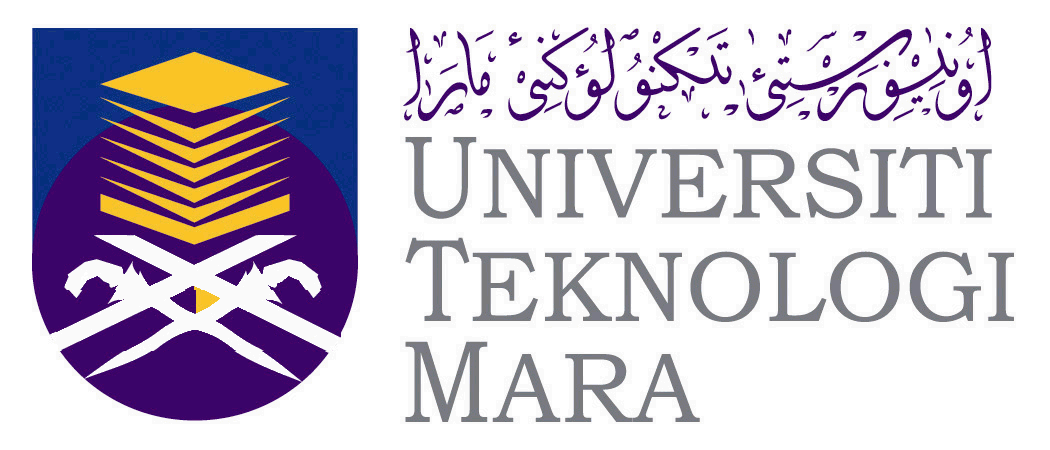 SENARAI SEMAK DOKUMEN BAYARAN TUNTUTAN PELBAGAI (MENDAHULUKAN WANG SENDIRI)BAGI TUJUAN BAYARAN KEPADA STAFSENARAI SEMAK DOKUMEN BAYARAN TUNTUTAN PELBAGAI (MENDAHULUKAN WANG SENDIRI)BAGI TUJUAN BAYARAN KEPADA STAFBILPERKARAPERKARAADA (√)1Borang Peruntukan PB 3/80(Pindaan 1/2002) Pejabat Bendahari- (Peruntukan Pengurusan Sahaja)Borang Peruntukan PB 3/80(Pindaan 1/2002) Pejabat Bendahari- (Peruntukan Pengurusan Sahaja)2Borang Pelarasan Pedahuluan Pelbagai / Borang Tuntutan Mendahulukan WangBorang Pelarasan Pedahuluan Pelbagai / Borang Tuntutan Mendahulukan Wang3Salinan Kelulusan Tabung Amanah-(jika Peruntukan Amanah)Salinan Kelulusan Tabung Amanah-(jika Peruntukan Amanah)4  Resit-resit Asal Perbelanjaan yang disahkan oleh Ketua PTJ  Resit-resit Asal Perbelanjaan yang disahkan oleh Ketua PTJ5  Surat Kelulusan /Arahan Mengendalikan Program  Surat Kelulusan /Arahan Mengendalikan ProgramPerbelanjaan Yang Boleh DidahulukanPerbelanjaan Yang TIDAK Boleh DidahulukanPembelian bekalan dan perkhidmatan (termasuk pembelian secara on-line) dihadkan kurang dari RM3,000.00 bagi setiap program/aktiviti/projek.Bekalan / perkhidmatan dimana kadar harga telah ditetapkan secara umum (published rate) seperti bekalan (surat khabar), Perkhidmatan (yuran penyertaan seminar/kursus, yuran badan akreditasi/professional, bayaran hotel dan seumpamanya) dimana setiap satu resit pembeliannya bernilai sehingga RM5,000.00Pembelian harta modal, inventori dan perabot.Pembayaran emolumen/gaji/upahan secara berjadual kepada staf yang dilantik sama ada staf tetap/kontrak/harian/sementara.Pembayaran elaun kepada staf (Contoh : elaun syarahan sambilan, elaun lebih masa, elaun “on-call”)Pembayaran elaun berjadual kepada pelajar (contoh: elaun latihan amali, elaun skim pembantu pengajaran pasca siswazah UiTM).Pembelian minuman keras, rokok dan lain-lain perbelanjaan Kerajaan, walau dengan apa cara sekalipun.Bekalan dan perkhidmatan yang boleh diperolehi dari UiTM /Kontrak Pusat Kementerian Kewangan /Stor UiTM